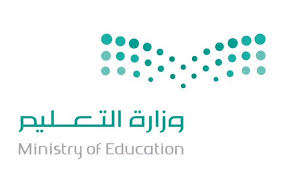 انتهت الأسئلة      .......  تمنياتي لك بالتوفيق ..........معلم/ة :....انتهت الأسئلة      .......  تمنياتي لك بالتوفيق1-اللحوم والبقول من البروتينات الضرورية التي تمد الجسم بالعناصر التي يحتاجها للبناء والنمو2- يعتبر البروتين الحيواني عالي القيمة الحيوية  3- تأثير الغذاء المتوازن على الصحة والمظهر تناسب الوزن مع طول الجسم وشكل البنية والعمر  4- من أضرار المضافات الغذائية كثرة الحركة والنشاط لدى الاطفال   5-تعتبر شطيرة الفلافل غنية بالبروتينات  6- لكي يحمي المستهلك نفسه من اضرار المضافات الغذائية يشتري الأغذية الأقل في المضافات7- كلمة بروتين هي كلمة لاتينية معناها ذو المقام الأول. 8- اتفق جميع صناع الاغذية الدولية على توحيد المضافات الغذائية بالرمز (E)  9- يعتبر فول الصويا من البروتين الحيواني 10- يدل وجود الدهون والسكريات في قمة النخلة الغذائية على أهمية تناولها بكثرة 11- من أضرار الوجبات السريعة الصحية تقلل تدريب الابناء على آداب الطعام12- لتقليل من مضار الوجبات السريعة ممارسة الرياضة بانتظام   13- مضادات الاكسدة تستخدم لتأخير او منع ظهور علامات التزنخ   14- تستخدم المواد الملونة لحفظ الطعام من الفساد15- يعد استخدام منبه المركبة بشكل مزعج مخالف لنظام المرور1- الطحينة تستخرج من: أ- حب السمسم           ب- من الزيتون.             ج- من اللوز.                                                           2- يضاف عصير الليمون للتونة :أ- لتحسين النكهة.       ب- لتغيير لونها.             ج- لتزيد من سمك قوامها.                                                                3-يتكون البروتين من أحماض :أ-   امينية اساسية      ب-  أمينية غير اساسية.     ج- جميع ما سبق                                                4- من وسائل السلامة في الطريق:أ- إطارات السيارة           ب-إضاءة الطريق                             ج-حزام الأمان5- السلامة المرورية تتمثل في ثلاثة عناصر:أ- المرايا        ب- حزام الامان المصابيح المساحات.                     ج-العنصر البشري والمركبة والطريق.6- من الصفات التي يجب ان يتصف بها سائق المركبة :أ- العقل.                      ب- التركيز                                      ج- جميع ما سبق.7-من فوائد الأطعمة البروتينية:أ- بناء الانسجة وتعويض الخلايا              ب- هشاشة العظام         ج- يضعف العضلات .٨- الوجبات السريعة سميت بهذا الاسم لأنه : أ - يتم تحضيرها في وقت قصير             ب- لارتفاع قيمتها الغذائية     ج- لانها دسمة ٩- من أضرار الوجبات السريعة الاجتماعية والنفسية: أ - تقل تدريب الأبناء على آداب الطعام            ب- تقلل من ممارسة الرياضة      ج- تزيد من اجتماع الاسرة ١٠- هي مواد كيمائية طبيعية او صناعية تضاف للأطعمة لهدف معين أ- الوجبات السريعة                                 ب- المضافات الغذائية               ج- المواد البروتينية 11- من الاضرار الصحية للمضافات الغذائية:  أ-كثرة النوم                                        ب- ظهور الحساسية الجلدية       ج- التعب والارهاق12- من تأثير التغذية غير المتوازنة:أ- صحة البشرة                                      ب- صحة الشعر                     ج - شحوب البشرة وجفافها13- من اسباب الاقبال على الوجبات السريعة أ- التوصيل السربع                                  ب- غنية بالدهون                  ج  -تحتوي على مواد حافظة 14- من المواد المنهكة: -أ-القرفة                                              ب- الفانيليا                          ج- جميع ما سبق 1-اللحوم والبقول من البروتينات الضرورية التي تمد الجسم بالعناصر التي يحتاجها للبناء والنمو2- يعتبر البروتين الحيواني عالي القيمة الحيوية  3- تأثير الغذاء المتوازن على الصحة والمظهر تناسب الوزن مع طول الجسم وشكل البنية والعمر  4- من أضرار المضافات الغذائية كثرة الحركة والنشاط لدى الاطفال   5-تعتبر شطيرة الفلافل غنية بالبروتينات  6- لكي يحمي المستهلك نفسه من اضرار المضافات الغذائية يشتري الأغذية الأقل في المضافات7- كلمة بروتين هي كلمة لاتينية معناها ذو المقام الأول. 8- اتفق جميع صناع الاغذية الدولية على توحيد المضافات الغذائية بالرمز (E)  9- يعتبر فول الصويا من البروتين الحيواني ×10- يدل وجود الدهون والسكريات في قمة النخلة الغذائية على أهمية تناولها بكثرة ×11- من أضرار الوجبات السريعة الصحية تقلل تدريب الابناء على آداب الطعام×12- لتقليل من مضار الوجبات السريعة ممارسة الرياضة بانتظام   13- مضادات الاكسدة تستخدم لتأخير او منع ظهور علامات التزنخ   14- تستخدم المواد الملونة لحفظ الطعام من الفساد×15- يعد استخدام منبه المركبة بشكل مزعج مخالف لنظام المرور1- الطحينة تستخرج من: أ- حب السمسم           ب- من الزيتون.             ج- من اللوز.                                                           2- يضاف عصير الليمون للتونة :أ- لتحسين النكهة.       ب- لتغيير لونها.             ج- لتزيد من سمك قوامها.                                                                3-يتكون البروتين من أحماض :أ-   امينية اساسية      ب-  أمينية غير اساسية.     ج- جميع ما سبق                                                4- من وسائل السلامة في الطريق:أ- إطارات السيارة           ب-إضاءة الطريق                             ج-حزام الأمان5- السلامة المرورية تتمثل في ثلاثة عناصر:أ- المرايا        ب- حزام الامان المصابيح المساحات.                     ج-العنصر البشري والمركبة والطريق.6- من الصفات التي يجب ان يتصف بها سائق المركبة :أ- العقل.                      ب- التركيز                                      ج- جميع ما سبق.7-من فوائد الأطعمة البروتينية:أ- بناء الانسجة وتعويض الخلايا              ب- هشاشة العظام         ج- يضعف العضلات .٨- الوجبات السريعة سميت بهذا الاسم لأنه : أ - يتم تحضيرها في وقت قصير             ب- لارتفاع قيمتها الغذائية     ج- لانها دسمة ٩- من أضرار الوجبات السريعة الاجتماعية والنفسية: أ - تقل تدريب الأبناء على آداب الطعام            ب- تقلل من ممارسة الرياضة      ج- تزيد من اجتماع الاسرة ١٠- هي مواد كيمائية طبيعية او صناعية تضاف للأطعمة لهدف معين أ- الوجبات السريعة                                 ب- المضافات الغذائية               ج- المواد البروتينية 11- من الاضرار الصحية للمضافات الغذائية:  أ-كثرة النوم                                        ب- ظهور الحساسية الجلدية       ج- التعب والارهاق12- من تأثير التغذية غير المتوازنة:أ- صحة البشرة                                      ب- صحة الشعر                     ج - شحوب البشرة وجفافها13- من اسباب الاقبال على الوجبات السريعة أ- التوصيل السربع                                  ب- غنية بالدهون                  ج  -تحتوي على مواد حافظة 14- من المواد المنهكة: -أ-القرفة                                              ب- الفانيليا                          ج- جميع ما سبق 